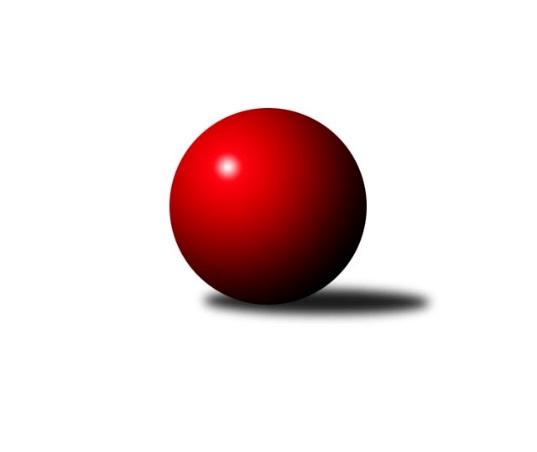 Č.13Ročník 2019/2020	29.1.2020Nejlepšího výkonu v tomto kole: 2489 dosáhlo družstvo: KK Hilton Sezimák DOP Tábor 2019/2020Výsledky 13. kolaSouhrnný přehled výsledků:TJ Spartak Soběslav B	- KK Lokomotiva Tábor C	5:3	2150:2047	6.0:6.0	28.1.KK Hilton Sezimák C	- TJ Sokol Chýnov B	4:4	2412:2461	7.0:5.0	29.1.TJ Sokol Chotoviny D	- KK Hilton Sezimák D	2:6	2393:2489	4.0:8.0	29.1.Tabulka družstev:	1.	KK Lokomotiva Tábor C	11	8	0	3	62.0 : 26.0 	88.0 : 44.0 	 2339	16	2.	KK Hilton Sezimák D	11	7	1	3	53.0 : 35.0 	75.0 : 57.0 	 2330	15	3.	KK Hilton Sezimák C	11	7	1	3	45.5 : 42.5 	62.0 : 70.0 	 2312	15	4.	TJ Sokol Chýnov B	11	5	2	4	48.0 : 40.0 	65.5 : 66.5 	 2327	12	5.	TJ Sokol Chotoviny D	11	4	1	6	42.0 : 46.0 	70.0 : 62.0 	 2258	9	6.	TJ Spartak Soběslav B	12	3	2	7	39.0 : 57.0 	57.5 : 86.5 	 2223	8	7.	KK Lokomotiva Tábor D	11	1	1	9	22.5 : 65.5 	50.0 : 82.0 	 2166	3Podrobné výsledky kola:	 TJ Spartak Soběslav B	2150	5:3	2047	KK Lokomotiva Tábor C	Radek Moc	 	 161 	 144 		305 	 0:2 	 385 	 	218 	 167		Ondřej Novák	Vladimír Křivan	 	 176 	 169 		345 	 0:2 	 374 	 	183 	 191		Josef Macháček	Jana Křivanová	 	 193 	 203 		396 	 2:0 	 302 	 	128 	 174		Zdeněk Vít	Miroslav Hlásek	 	 170 	 167 		337 	 2:0 	 260 	 	123 	 137		Jaroslav Volek	Tomáš Kazda	 	 174 	 179 		353 	 0:2 	 358 	 	178 	 180		Jaroslav Zoun	Josef Schleiss	 	 199 	 215 		414 	 2:0 	 368 	 	189 	 179		Zdeněk Ondřejrozhodčí: Pavel NěmecNejlepší výkon utkání: 414 - Josef Schleiss	 KK Hilton Sezimák C	2412	4:4	2461	TJ Sokol Chýnov B	Zdeněk Pech	 	 168 	 197 		365 	 1:1 	 364 	 	193 	 171		Tomáš Hes	Jiří Ludvík	 	 197 	 156 		353 	 1:1 	 387 	 	168 	 219		Vlastimil Novák	Václav Gabriel	 	 192 	 183 		375 	 0:2 	 448 	 	206 	 242		Michal Navara	Ladislav Maroušek	 	 216 	 205 		421 	 2:0 	 392 	 	208 	 184		Eliška Černá	Stanislav Ťoupal	 	 214 	 234 		448 	 2:0 	 428 	 	199 	 229		Karel Trpák	Jiří Vitha	 	 210 	 240 		450 	 1:1 	 442 	 	221 	 221		Vendula Burdovározhodčí: Dušan JelínekNejlepší výkon utkání: 450 - Jiří Vitha	 TJ Sokol Chotoviny D	2393	2:6	2489	KK Hilton Sezimák D	Lucie Lišková	 	 198 	 189 		387 	 0:2 	 436 	 	217 	 219		Michal Hajný	Martina Křemenová	 	 195 	 202 		397 	 0:2 	 453 	 	246 	 207		Jiří Uhlíř	Ladislav Šmejkal	 	 164 	 147 		311 	 0:2 	 385 	 	191 	 194		David Štiller	Klára Šmejkalová	 	 224 	 212 		436 	 2:0 	 394 	 	198 	 196		Anna Okapalová	Miloš Filip	 	 220 	 209 		429 	 0:2 	 460 	 	250 	 210		Jakub Vaniš	Miroslav Vacko	 	 220 	 213 		433 	 2:0 	 361 	 	183 	 178		Šárka Vanišovározhodčí: Alena MakovcováNejlepší výkon utkání: 460 - Jakub VanišPořadí jednotlivců:	jméno hráče	družstvo	celkem	plné	dorážka	chyby	poměr kuž.	Maximum	1.	Jakub Vaniš 	KK Hilton Sezimák D	430.18	292.4	137.8	4.3	4/5	(460)	2.	Ondřej Novák 	KK Lokomotiva Tábor C	429.21	298.2	131.0	8.3	4/4	(476)	3.	Radim Mareš 	KK Lokomotiva Tábor D	427.84	298.8	129.1	5.9	5/5	(479)	4.	Martin Jinda 	KK Lokomotiva Tábor C	423.20	293.7	129.5	8.7	3/4	(458)	5.	Stanislav Ťoupal 	KK Hilton Sezimák C	422.53	285.6	137.0	6.9	5/5	(473)	6.	Vendula Burdová 	TJ Sokol Chýnov B	408.27	288.1	120.1	8.7	5/5	(442)	7.	Jiří Vitha 	KK Hilton Sezimák C	405.58	280.9	124.7	7.5	4/5	(450)	8.	Jarmil Kylar 	KK Hilton Sezimák C	404.34	280.8	123.5	9.8	5/5	(435)	9.	Jiří Šalát 	TJ Sokol Chýnov B	403.73	278.2	125.5	8.3	5/5	(437)	10.	Martin Hlaváč 	KK Lokomotiva Tábor C	402.00	285.2	116.8	9.1	3/4	(450)	11.	Martina Křemenová 	TJ Sokol Chotoviny D	396.20	268.4	127.8	8.6	5/5	(455)	12.	Jaroslava Nohejlová 	TJ Sokol Chotoviny D	393.20	277.4	115.8	11.5	5/5	(460)	13.	Michal Navara 	TJ Sokol Chýnov B	392.69	282.9	109.8	13.4	4/5	(448)	14.	David Štiller 	KK Hilton Sezimák D	391.33	282.8	108.5	10.5	4/5	(440)	15.	Zdeněk Ondřej 	KK Lokomotiva Tábor C	390.58	276.1	114.5	10.6	3/4	(412)	16.	Miloš Filip 	TJ Sokol Chotoviny D	390.30	275.5	114.8	10.1	5/5	(436)	17.	Monika Havránková 	KK Lokomotiva Tábor D	389.10	279.9	109.3	10.2	4/5	(428)	18.	Vlastimil Novák 	TJ Sokol Chýnov B	388.45	276.3	112.2	12.2	5/5	(424)	19.	Karel Trpák 	TJ Sokol Chýnov B	385.90	260.2	125.8	10.4	4/5	(429)	20.	Josef Macháček 	KK Lokomotiva Tábor C	382.96	278.8	104.2	10.9	4/4	(461)	21.	Anna Okapalová 	KK Hilton Sezimák D	380.88	277.6	103.3	13.4	4/5	(394)	22.	Ladislav Maroušek 	KK Hilton Sezimák C	378.81	266.1	112.8	11.7	4/5	(421)	23.	Jaroslav Zoun 	KK Lokomotiva Tábor C	378.50	273.8	104.7	15.3	3/4	(413)	24.	Jan Krákora 	KK Hilton Sezimák D	377.42	269.1	108.3	11.6	4/5	(405)	25.	Eliška Černá 	TJ Sokol Chýnov B	375.04	265.0	110.0	9.5	4/5	(399)	26.	Miroslav Kovač 	KK Hilton Sezimák C	374.12	269.1	105.0	12.2	5/5	(423)	27.	Miroslav Hlásek 	TJ Spartak Soběslav B	370.00	271.5	98.5	14.4	5/5	(397)	28.	Jana Picková 	TJ Spartak Soběslav B	369.55	273.5	96.1	14.4	5/5	(421)	29.	Josef Schleiss 	TJ Spartak Soběslav B	368.15	259.7	108.5	12.3	5/5	(414)	30.	Pavel Reichel 	TJ Spartak Soběslav B	364.96	265.5	99.4	14.4	4/5	(414)	31.	Ladislav Šmejkal 	TJ Sokol Chotoviny D	363.24	268.3	94.9	13.4	5/5	(412)	32.	Irena Dlouhá 	KK Lokomotiva Tábor D	359.27	257.5	101.8	10.6	5/5	(405)	33.	Zdeněk Vít 	KK Lokomotiva Tábor C	357.96	255.3	102.6	14.1	4/4	(432)	34.	Jiří Ludvík 	KK Hilton Sezimák C	352.55	254.8	97.7	19.5	4/5	(403)	35.	Eva Havránková 	KK Lokomotiva Tábor D	352.25	256.3	96.0	15.8	4/5	(377)	36.	Šárka Vanišová 	KK Hilton Sezimák D	351.50	259.6	91.9	17.0	4/5	(375)	37.	Václav Gabriel 	KK Hilton Sezimák C	349.88	250.9	98.9	16.3	4/5	(390)	38.	Pavlína Fürbacherová 	KK Lokomotiva Tábor D	337.40	252.8	84.6	17.6	4/5	(368)	39.	Pavla Krejčová 	KK Lokomotiva Tábor D	320.65	231.6	89.1	19.9	5/5	(351)		Šárka Aujezdská 	KK Lokomotiva Tábor C	459.25	307.5	151.8	5.3	2/4	(485)		Klára Šmejkalová 	TJ Sokol Chotoviny D	446.33	307.2	139.2	5.2	3/5	(466)		Jiří Uhlíř 	KK Hilton Sezimák D	442.38	306.0	136.4	7.1	2/5	(494)		Zdeněk Samec 	KK Lokomotiva Tábor C	440.38	303.9	136.5	5.0	2/4	(449)		Oldřich Tománek 	KK Hilton Sezimák D	427.00	295.0	132.0	4.0	1/5	(427)		Michal Hajný 	KK Hilton Sezimák D	415.11	299.4	115.7	7.8	3/5	(444)		Marie Binderová 	KK Lokomotiva Tábor D	414.75	285.8	129.0	6.3	2/5	(444)		Oldřich Tománek 	KK Hilton Sezimák D	409.67	283.3	126.3	8.3	3/5	(434)		Jiří Válek 	KK Hilton Sezimák D	398.11	275.2	122.9	8.3	3/5	(423)		Jan Uhlíř 	KK Hilton Sezimák D	396.75	276.0	120.8	9.0	2/5	(457)		Miroslav Vacko 	TJ Sokol Chotoviny D	396.00	292.7	103.3	14.3	1/5	(433)		Petr Otradovec 	TJ Sokol Chotoviny D	393.00	267.0	126.0	7.0	1/5	(393)		Jana Křivanová 	TJ Spartak Soběslav B	386.67	274.2	112.5	10.4	3/5	(411)		Barbora Švarcová 	KK Hilton Sezimák D	386.67	281.0	105.7	11.7	3/5	(411)		Václav Cízler 	KK Lokomotiva Tábor D	386.00	283.5	102.5	14.2	2/5	(399)		Lucie Lišková 	TJ Sokol Chotoviny D	380.33	276.3	104.0	12.7	3/5	(402)		Tomáš Kazda 	TJ Spartak Soběslav B	379.87	268.5	111.3	13.7	3/5	(393)		Vladimír Křivan 	TJ Spartak Soběslav B	375.30	259.8	115.5	13.8	3/5	(401)		Josef Poula 	TJ Sokol Chotoviny D	375.00	264.0	111.0	12.0	1/5	(389)		Jakub Smetana 	TJ Sokol Chotoviny D	371.50	256.0	115.5	9.0	1/5	(401)		Petr Kovanda 	TJ Sokol Chýnov B	369.00	269.3	99.7	14.3	3/5	(390)		Petr Tuček 	TJ Spartak Soběslav B	367.00	263.5	103.5	14.3	3/5	(377)		Hana Prokešová 	TJ Spartak Soběslav B	366.50	256.8	109.7	11.7	3/5	(416)		Tomáš Hes 	TJ Sokol Chýnov B	360.57	260.4	100.1	12.5	3/5	(423)		Zdeněk Pech 	KK Hilton Sezimák C	360.00	244.0	116.0	16.0	2/5	(365)		Natálie Lojdová 	KK Lokomotiva Tábor D	352.00	264.0	88.0	13.0	1/5	(352)		Marie Pilařová 	TJ Sokol Chotoviny D	349.00	247.5	101.5	10.0	2/5	(378)		Petr Děd 	TJ Sokol Chotoviny D	345.33	258.0	87.3	20.0	3/5	(358)		Jiří Doležal 	KK Hilton Sezimák D	338.58	243.5	95.1	13.2	3/5	(404)		Šárka Vondráčková 	KK Hilton Sezimák D	334.00	236.0	98.0	19.0	1/5	(334)		Radek Moc 	TJ Spartak Soběslav B	316.67	238.3	78.3	18.8	2/5	(346)		Martina Sedláčková 	KK Lokomotiva Tábor D	300.00	225.3	74.7	20.1	3/5	(334)		Karolína Roubková 	TJ Sokol Chýnov B	290.00	211.0	79.0	24.0	1/5	(290)		Jaroslav Volek 	KK Lokomotiva Tábor C	260.00	191.0	69.0	24.0	1/4	(260)		Stanislava Škivrová 	KK Lokomotiva Tábor D	259.00	201.0	58.0	31.0	1/5	(259)Sportovně technické informace:Starty náhradníků:registrační číslo	jméno a příjmení 	datum startu 	družstvo	číslo startu24750	Šárka Vanišová	29.01.2020	KK Hilton Sezimák D	3x5517	Miloš Filip	29.01.2020	TJ Sokol Chotoviny D	3x
Hráči dopsaní na soupisku:registrační číslo	jméno a příjmení 	datum startu 	družstvo	Program dalšího kola:14. kolo12.2.2020	st	16:00	KK Hilton Sezimák D - KK Hilton Sezimák C	12.2.2020	st	17:00	TJ Sokol Chotoviny D - KK Lokomotiva Tábor C	13.2.2020	čt	16:00	KK Lokomotiva Tábor D - TJ Sokol Chýnov B				-- volný los -- - TJ Spartak Soběslav B	Nejlepší šestka kola - absolutněNejlepší šestka kola - absolutněNejlepší šestka kola - absolutněNejlepší šestka kola - absolutněNejlepší šestka kola - dle průměru kuželenNejlepší šestka kola - dle průměru kuželenNejlepší šestka kola - dle průměru kuželenNejlepší šestka kola - dle průměru kuželenNejlepší šestka kola - dle průměru kuželenPočetJménoNázev týmuVýkonPočetJménoNázev týmuPrůměr (%)Výkon3xJakub VanišSezimák D4601xJosef SchleissSoběslav B119.524143xJiří UhlířSezimák D4534xJakub VanišSezimák D116.494607xJiří VithaSezimák C4502xJiří UhlířSezimák D114.724531xMichal NavaraChýnov B4482xJana KřivanováSoběslav B114.323968xStanislav ŤoupalSezimák C4489xOndřej NovákLok. Tábor C111.153855xVendula BurdováChýnov B4423xJiří VithaSezimák C110.65450